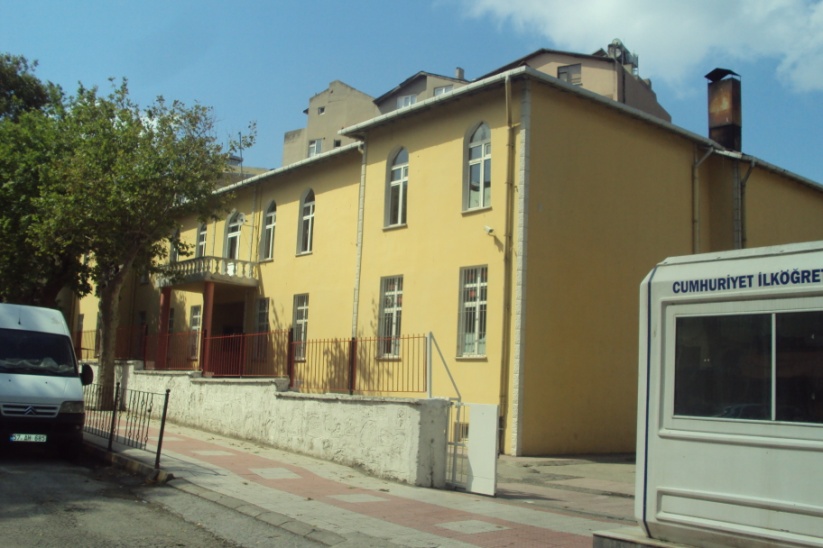 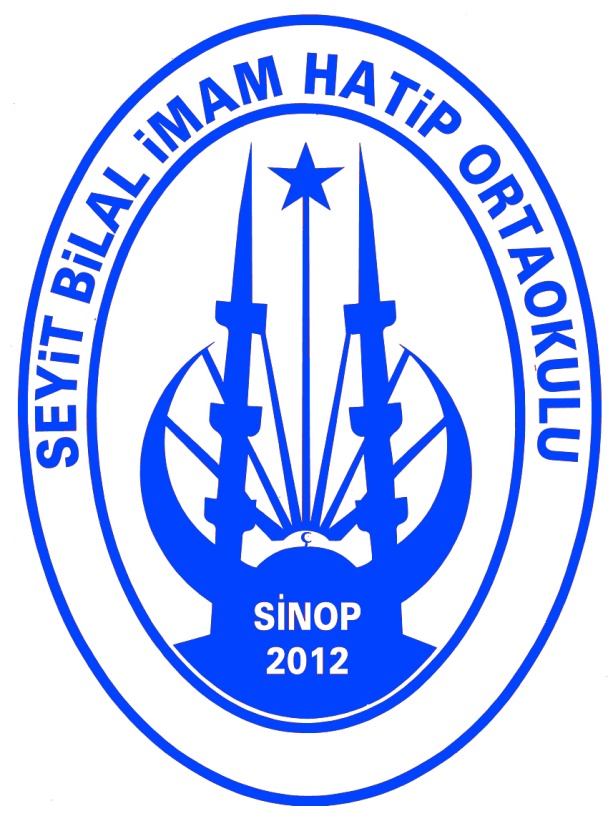                                      SİNOP 2014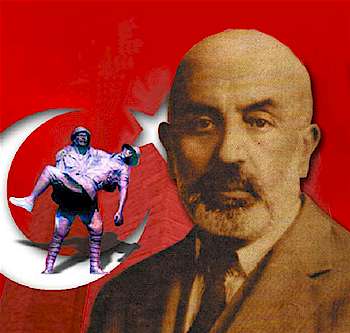 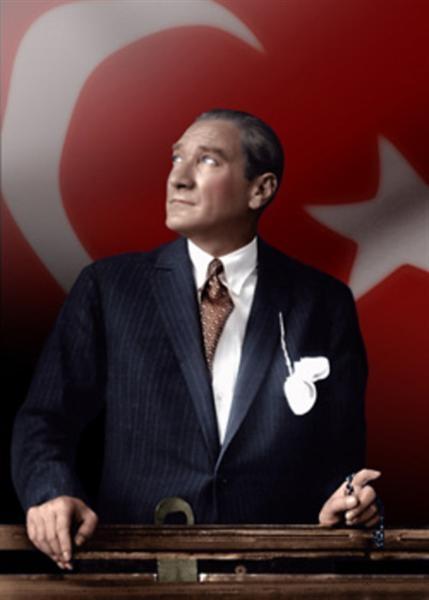 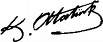 İÇİNDEKİLER:                                                                                                       SAYFAKAPAK…………………………………………………………………………………..1İSTİKLAL MARŞI………………………………………………………………………2ATATÜRKÜN GENÇLİĞE HİTABESİ………………………………………………..3İÇİNDEKİLER…………………………………………………………………………..7I. BÖLÜM1.Mülki Amir veya İlçe Milli Eğitim Müdürünün Sunuşu2.Kurum Müdürünün Sunuşu  3.GirişII. BÖLÜM1.DURUM ANALİZİa- Okul/Kurum İçerisinde Kurulan Ekiplerb- Okul/Kurum Stratejik Plan Üst Kurul Üyeleric- Okul/Kurum Stratejik Plan Ekip Üyelerid- Stratejik Planlama Süreci	1.1. Tarihi Gelişim	1.2. Yasal Yükümlülükler ve Mevzuat Analizi	1.3. Faaliyet Alanları İle Ürün ve Hizmetlerin Belirlenmesi	1.4. Paydaş Analizi  Paydaşların Önceliklendirilmesi	1.5. Okul/Kurum İçi Analiz ve Çevre Analizi		1.5.1. Okul/Kurum İçi Analiz			1.5.1.1.Okul/Kurum Personelin Sayısı, Dağılımı ve Eğitim Düzeyi			1.5.1.2.Personelin Eğitim Düzeyi			1.5.1.3.İletişim ve Karar Alma Süreçleri			1.5.1.4.2013/2014 Dönemine Ait İstatistiki Bilgiler			1.5.1.5.Teknolojik Alt Yapı1.5.1.6.Mali Kaynaklar (2013 Yılı Bütçe Tablosu) 	1.5.2. Çevre Analizi	1.5.2.1.Okul/Kurumun Coğrafi Konumu	1.5.2.2.Okul/Kurumun Nüfus Yapısı	1.5.2.3.Okul/Kurumun Ekonomik Durumu	1.5.2.4.Okul/Kurumun Kültür Yapısı	1.6. Okul/Kurumun Faaliyet Alanları ile 10. Kalkınma Planı İle BağlantısıIII. BÖLÜM	1. GZFT Analizi		1.1. Güçlü Yönler		1.2. Zayıf Yönler		1.3. Fırsatlar		1.4. Tehditler1.BÖLÜM:Mülki Amir veya İlçe Milli Eğitim Müdürünün Sunuşu:    2. Kurum Müdürünün Sunuşu:3.Giriş:Strateji, okulun hedeflerine ulaşması için atacağı adımlar olarak tanımlanmaktadır. Okullarda sürekli gelişmenin olabilmesi için stratejik planların yapılması ve uygulanması gerekir.Tüm dünyada küreselleşme, hızlı teknolojik değişim, yeni oluşan talepler,müşteri beklentilerinin değişmesi gibi nedenler sonucu ortaya çıkan ve her geçen gün giderek artan ezici rekabet karsısında kurumlar daha stratejik düşünmek,stratejik planlamaya ve stratejik karar almaya eskisinden daha fazla önem vermekzorunda kalmışlardır.Okulumuz Seyit Bilal İmam Hatip Ortaokulu stratejik plan çalışmaları sonucunda okul ikliminin değişmesine, demokratik ve şeffaf çalışmaların yapılmasına, proje kültürünün gelişmesine, var olan şartlarda da en iyisinin yapılabileceğine ve sürekli gelişmenin süreç içerisinde görülmesine takım arkadaşlarımızla beraber inandık ve çalışmalarımıza bu yönde devam etmekteyiz.2.BÖLÜM: 1.DURUM ANALİZİ:a) Okul/Kurum İçerisinde Kurulan Ekipler: 1-Sinop Seyit Bilal İmam Hatip Ortaokulu Kalite Kurulu  (TKY)   b)  Okul/Kurum Stratejik Plan Üst Kurul Üyeleri:c) Okul/Kurum Stratejik Plan Ekip Üyeleri:d) Stratejik Planlama Süreci : Okulumuzun Stratejik Planına (2014-2019) Okul Gelişim Yönetim Ekibi(OGYE) tarafından, Okulumuzun toplantı salonunda, çalışma ve yol haritası belirlendikten taslak oluşturularak başlanmıştır. Stratejik Planlama Çalışmaları kapsamında Okulumuzda OGYE üyeleri içerisinden “Stratejik Planlama Çalışma Ekibi” kurulmuştur. Önceden hazırlanan anket formlarında yer alan sorular katılımcılara yöneltilmiş ve elde edilen veriler birleştirilerek paydaş görüşleri oluşturulmuştur. Bu bilgilendirme ve değerlendirme toplantılarında yapılan anketler ve hedef kitleye yöneltilen sorularla mevcut durum ile ilgili veriler toplanmıştır.Stratejik planlama konusunda 2014 yılı Mart ayında İl Formatörümüz Kandemir ÇORAPÇI  tarafından gerçekleştirilen seminerlerle okul müdürü, müdür yardımcıları, öğretmenler olmak üzere geniş bir paydaş katılımı sağlanmıştır. Seminerde Strateji Planı hazırlama yasal nedenleri ve amaçları hakkındaki bilgilendirme, stratejik plan öğeleri ve planlama aşamalarına ilişkin konularda bilgiler alınmıştır.Tarihi Gelişim:Okulun Tarihçesi  : Sinop Seyit Bilal İmam Hatip Ortaokulu  Sinop Valiliğinin 10/08/2012 tarih ve 105.01-8019 sayılı onayı ile 2012-2013 eğitim öğretim yılında müstakil olarak  Mehmet Akif Ersoy İmam Hatip Ortaokulu ismiyle ve 26 öğrenciyle eğitim öğretime başlamıştır.2013-2014 eğitim öğretim yılında Milli Eğitim Komisyonu kararı ve Sinop Valiliğinin onayıyla isim  değişikliğine gidilmiş ve okulun ismi Seyit Bilal İmam Hatip Ortaokulu olarak değiştirilmiştir.Okul bu öğretim yılında Cumhuriyet İlkokulunun A Bloğuna taşınarak  eğitim öğretime devam etmiştir.Halen eğitim öğretime devam edilen bina 1996 yılında inşaatına başlanmış 1998 Eylül ayında Cumhuriyet İlköğretim Okulunun A Bloğu olarak hizmete girmiştir.Okulumuz halen 1 müdür 1 müdür yardımcısı 1 memur 6 kadrolu öğretmen ve 1 hizmetli ile eğitim öğretime devam etmektedir.Halen 5 şubede 105 öğrenci eğitim görmektedir. Okul Yönetiminde Görev Almış Müdürler: Okulun ilk Müdürü Bahattin ERDEM’dir. 19.08.2013 tarihine kadar okul müdürlüğü görevini Bahattin ERDEM yapmıştır.Okulun şimdiki müdürü Aydın YILMAZ 19.08.2013 tarihinde vekaleten ; 10.10.2013 tarihinde ise asaleten bu görevine başlamıştır.Yasal Yükümlülükler ve Mevzuat Analizi:Faaliyet Alanları İle Ürün ve Hizmetlerin Belirlenmesi:1.4.Paydaş Analizi  Paydaşların Önceliklendirilmesi:PAYDAŞ ANALİZİ:        Okulumuzun paydaşları, okulumuzun faaliyetleri doğrudan veya olumlu, olumlu ya da olumsuz yönde etkilenen veya okulu etkileyen kişi, grup ve ya kurumlardır. Okulumuzun ana işlevi yasalarla kendisine verilen eğitim-öğretim hizmetleridir. Eğitim-öğretim hizmetlerini okulun mevcut yapısı ve görevleri, paydaşlarıyla olan etkileşimi ile biçimlenmektedir.  a-İç Paydaşlar:    1. İl Milli Eğitim Müdürlüğü : Milli Eğitim politikaları üretilmektedir, Genel Bütçe merkezden alınmaktadır, emir-komuta zincirinde kurumun üstü konumunda olup, hesap verilecek mercidir.                             2.  Veliler: Okullara maddi ve manevi destek sağlayabilme kapasitesi bulunur. Aynı zamanda uyumlu işbirliği içinde olunması gereken kesimdir.		3. Öğretmenler : Hizmeti vermede personellerdir. Ast konumundadır.Okulumuzda çalışan öğretmenler  memnuniyetlerini ifade etmişlerdir.4. Öğrenciler : Hizmetin sunulduğu paydaşlardır. İç ve dış paydaş kabul edilebileceği gibi iç paydaş görülmesi daha uygundur.Okulumuz öğrencileri memnuniyetlerini ifade etmişlerdir.			5.  Okul Aile birlikleri : Okulun tedarikçisi konumunda olup, okulun lojistik yönden destekçisi ve işleticisi görevi vardır.							6. Memurlar : Görevli personeldir.					7. Destek Personeli : Görevli personeldir.	 b-Dış Paydaşlar:									 1-Valilik:  Emir-komuta zincirinde kurumun üstü konumunda olup, hesap verilecek mercidir.                 2-. Hayırseverler : Milli Eğitime her türlü maddi destekçileridir.           3- Yerel Yönetimler : Eğitim hizmetin lojistik destekçileri olmaları beklenir.		               4- Medya : Eğitimin niteliğinin arttırılmasında işbirliği kaçınılmaz ve lüzumlu olan stratejik bir dış paydaştır.											          5- Üniversiteler : Eğitim öğretim hizmetinin niteliği açısından destekçi ve işbirlikçi konumda olması gereken tedarikçi ve müşteri sayılabilecek kesimdir. Bir taraftan mezun öğrencileri sunduğumuz müşteri konumundadır. 							           6- Sivil Toplum Örgütleri : En stratejik destekçi konumundadırlar. Uyumlu bir işbirliği ile bir gelişim fırsatıdırlar.										                7-Devletin diğer bağlı kurumları(Müftülük) : Genelde tedarikçi pozisyonunda kuruma karşılıklı katkı sağlayan kurumlardır.							                                          8-Mezunlarımızı istihdam eden kuruluşlar: Göz önüne alınması gereken önemli bir gruptur. Sürekli talebinin ölçülmesi gerekir. Bu kesime uygun eğitim öğretim akışları oluşturulması gerekir.   Paydaş Hizmet Matrisi1.5. Okul/Kurum İçi Analiz  Çevre Analizi:1.5. 1.Okul/Kurum İçi Analiz  		1.5.1.1.Okul/Kurum Personelin Sayısı, Dağılımı ve Eğitim Düzeyi1.5.1.2.Personelin Eğitim Düzeyi1.5.1.3.İletişim ve Karar Alma Süreçleri1.5.1.4.2013/2014 Dönemine Ait İstatistiki Bilgiler:1.5.1.5.Teknolojik Alt Yapı1.5.1.6.Mali Kaynaklar (201 Yılı Bütçe Tablosu):Okulumuz 2013-2014 eğitim öğretim yılında faaliyete geçmiştir.Okulumuzun mali kaynakları genel bütçe, okul aile birliği tarafından sağlanmaktadır.	1.5.2. Çevre Analizi:1.5.2.1.Okul/Kurumun Coğrafi Konumu: Seyit Bilal İmam Hatip Ortaokulu şehir merkezine hakim bir noktada olup adres olarak Meydankapı Mahallesi İtfaiye Caddesinde bulunmaktadır.Okulumuzun ön yüzü İncedayı Mahallesine bakmakta,arka yüzü Meydankapı Mahallesine bakmaktadır.1.5.2.2.Okul/Kurumun Nüfus Yapısı:Demoğrafik bir yapı vardır.1.5.2.3.Okul/Kurumun Ekonomik Durumu:      Okulumuzun bulunduğu çevrede yaşayan insanlar bir kısmı devlet dairelerinde çalışırken bir kısmı da ticaretle uğraşmakta ve esnaflık yapmaktadır.Ayrıca okulumuzun bulunduğu muhitte pazartesi-perşembe günleri sebze-meyve pazarı kurulmakta,civar köylerden ve Bafra-Çarşambadan gelen pazarcılar getirdikleri malları satmaktadırlar.    Okulumuz velileri içersinde devlet memuru olanlar sınırlı olmakla birlikte genellikle veli profilimiz serbest meslek,pazarcılık yapan ve inşaat işçilerinden oluşmaktadır.1.5.2.4.Okul/Kurumun Kültür Yapısı:    Okulumuz Cumhuriyet İlköğretim Okulunun A Bloğunda hizmet vermektedir.1.6.Okul/Kurumun Faaliyet Alanları ile 10. Kalkınma Planı İle Bağlantısı:(2014-2018)  yıllarını kapsayan ONUNCU KALKINMA PLANI ‘na göre kurumsal olarak şu işlevler yerine getirilecektir.Nitelikli Eğitim ve İşgücüne Artan TalepKüresel düzeyde nitelikli işgücünün önemi giderek artmaktadır. Eğitim seviyesinin ve işgücünün niteliğinin yükselmesi, ülkelerin ve bireylerin ekonomik gelişmişliğini etkilemeye devam edecektir. Eğitim seviyesinin yanında işgücünün niteliğinin de işgücü hareketlerinde belirleyici bir unsur olması beklenmektedir. Tüm ülkelerde nitelikli işgücüne olan talebin artacağı öngörülmektedir.Yeni teknolojilerin yaygınlaşması, dünyanın çeşitli yerlerindeki insanların aynı anda yeni bilgilere hızlı ve kolay erişimlerini sağlamaktadır. Bu durum, eğitim faaliyetlerinin yerleşik norm ve yaklaşımlarını da değiştirmektedir. Bilgi ve iletişim teknolojilerinin ve yoğunlaşan kültürler arası etkileşimin, önümüzdeki dönemde eğitim faaliyetlerindeki çok boyutlu zenginleşmeyi artırması beklenmektedir.Yirmi birinci yüzyıl; nitelikli insan gücünü yetiştirmenin yanında küresel ölçekte bu insanları kendisine çekebilen, bu gücü doğru ve yerinde değerlendiren, küresel bilgiyi kullanarak yeni bilgiler üretebilen, bilgiyi ekonomik ve sosyal faydaya dönüştürebilen, bu süreci bilgi ve iletişim teknolojileri ile bütünleştirebilen ve insan odaklı kalkınma anlayışını benimseyen ülkelerin yüzyılı olacaktır.Beşeri sermayenin geliştirilmesi genç nüfusa sahip ülkemiz açısından önümüzdeki dönem için bir fırsattır. Bu fırsatı değerlendirerek eğitim kalitesinin ve işgücü niteliğinin artırılması, büyümeyi ve kalkınmayı olumlu yönde etkileyecektir. Diğer yandan Türkiye’nin içinde bulunduğu geniş kültürel havza, dinamik nüfus açısından hem işgücü hem de eğitimle ilgili fırsatlar barındırmaktadır. Türkiye’nin bir bölgesel merkez olarak yükselmesi, iki yönlü insan hareketliliğini artırmaktadır. Bölgesel ve uluslararası hareketliliğin önümüzdeki dönemde daha da artması beklenmektedir. Çok sayıda öğrencinin yurtdışında eğitim görme eğiliminde olduğu günümüzde, Türkiye gelişen beşeri sermayesi ve eğitim kurumlarıyla bu alanı fırsata dönüştürebilecek bir potansiyel taşımaktadır.Eğitim:Durum AnaliziEğitimde fırsat eşitliğinin artırılması ve hizmet sunumunun iyileştirilmesi kapsamında ücretsiz ders kitabı temini, şartlı eğitim yardımları, taşımalı eğitim gibi uygulamalar gerçekleştirilmiş, öğretmenlerin istihdamında ve hizmet içi eğitimlerinde artış sağlanmış, eğitime ayrılan kamu kaynağı artırılmış, FATİH Projesi başlatılmış, 12 yıllık kademeli zorunlu eğitim sistemi tesis edilmiş ve müfredat bu doğrultuda yenilenmiştir. Eğitimde beşeri ve fiziki altyapı iyileştirilmiş, başta kız çocuklarının okullaşması olmak üzere eğitimin tüm kademelerinde okullaşma oranlarında artış sağlanmıştır.2006-2007 eğitim öğretim yılında brüt okullaşma oranı okul öncesi eğitimde 4-5 yaş için yüzde 24, ilköğretimde yüzde 96,3 ve ortaöğretimde yüzde 86,6 iken, 2012-2013 eğitim öğretim yılında okul öncesi eğitimde yüzde 44, ilköğretimde yüzde 107,6 ve ortaöğretimde yüzde 96,8 olarak gerçekleşmiştir. Eğitimin çıktılarını ve dolayısıyla sistemin performansını değerlendiren uluslararası araştırmalarda elde edilen ortalama puanlarda kısmi iyileşme sağlanmıştır.Yükseköğretime olan yoğun talebin karşılanması amacıyla, Dokuzuncu Kalkınma Planı dönemi başında 93 olan üniversite sayısı 2013 yılı Mayıs ayı itibarıyla 170’e ulaşarak yükseköğretim ülke geneline yaygınlaştırılmış ve kontenjanlar önemli ölçüde artırılmıştır. Bu gelişmelerin sonucunda brüt okullaşma oranı örgün eğitimde yüzde 42,9’a, toplamda ise yüzde 81,6’ya ulaşmış ve Dokuzuncu Kalkınma Planı hedefleri aşılmıştır. Ancak, yükseköğretim sisteminin merkeziyetçi yapısı, hizmet sunumunda çeşitliliğin yeterince sağlanamaması ile eğitim ve araştırma kalitesine ilişkin sorunlar yükseköğretim sisteminin rekabet edebilirliğini, toplumun ihtiyaçlarına cevap verebilme kapasitesini ve üretkenliğini olumsuz yönde etkilemeye devam etmektedir.Nüfusun eğitim düzeyi yükselmekle birlikte OECD ve AB ortalamalarına göre düşük kalmaya devam etmiştir. Ortaöğretimin zorunlu eğitim kapsamına alınması ve yükseköğretime erişimde sağlanan gelişmeler sonucunda nüfusun eğitim düzeyinin artması öngörülmektedir. Diğer yandan, eğitim sistemi, işgücü piyasasının ihtiyaçlarını karşılamada yetersiz kalmış ve eğitimli genç bireylerin işsizlik oranlarında sağlanan düşüş sınırlı düzeyde gerçekleşmiştir.Eğitime erişim başta olmak üzere kaydedilen iyileşmelere rağmen, eğitim kalitesinin yükseltilmesi, bölgeler ve okul türleri arasındaki başarı düzeyi farklılıklarının azaltılması ihtiyacı önemini korumaktadır. Bu kapsamda öğrenme ortamlarının niteliğinin eşitlik ve hakkaniyet çerçevesinde artırılması, öğretmen yetiştirme ve geliştirme sisteminin yeterlilikleri esas alan bir şekilde yeniden yapılandırılması, kariyer gelişim ve performans değerlendirme sisteminin oluşturulması, izleme ve değerlendirme faaliyetlerinde etkinlik sağlanması, akademik personelin nicelik ve niteliğinin artırılması, bilgi ve iletişim teknolojilerinin müfredata entegrasyonunun sağlanması, okul öncesi eğitimin yaygınlaştırılması ve eğitim ile istihdam ilişkisinin güçlendirilmesine yönelik mekanizmaların etkinliğinin artırılması ihtiyacı devam etmektedir.Amaç ve HedeflerDüşünme, algılama ve problem çözme yeteneği gelişmiş, demokratik değerleri ve milli kültürü özümsemiş, paylaşıma ve iletişime açık, sanat ve estetik duyguları güçlü, özgüven ve sorumluluk duygusu ile girişimcilik ve yenilikçilik özelliklerine sahip, bilim ve teknoloji kullanımına ve üretimine yatkın, bilgi toplumunun gerektirdiği temel bilgi ve becerilerle donanmış, üretken ve mutlu bireylerin yetişmesi eğitim sisteminin temel amacıdır.Toplumun ve ekonominin ihtiyaçlarına duyarlı, paydaşlarıyla etkileşim içerisinde olan, ürettiği bilgiyi ürüne, teknolojiye ve hizmete dönüştüren, akademik, idari ve mali açıdan özerk üniversite modeli çerçevesinde küresel ölçekte rekabetçi bir yükseköğretim sistemine ulaşılması hedeflenmektedir.Tablo 2: Eğitimde Gelişmeler ve HedeflerKaynak: 2006 ve 2012 yılı verileri Milli Eğitim Bakanlığı (MEB), Kalkınma Bakanlığı, Ölçme, Seçme ve Yerleştirme Merkezi (ÖSYM), OECD ve Avrupa Topluluğu İstatistik Ofisi’ne (Eurostat) aittir. 2013 ve 2018 yılı verileri Onuncu Kalkınma Planı tahminleridir.Lisansüstü öğrenciler hariçtir.  2012 yılı verisi 2011-2012 eğitim öğretim yılına aittir.2010 yılı verisidir.PolitikalarEğitim sisteminde, bireylerin kişilik ve kabiliyetlerini geliştiren, hayat boyu öğrenme yaklaşımı çerçevesinde işgücü piyasasıyla uyumunu güçlendiren, fırsat eşitliğine dayalı, kalite odaklı dönüşüm sürdürülecektir.Okul türlerinin azaltıldığı, programlar arası esnek geçişlerin olduğu, öğrencilerin ruhsal ve fiziksel gelişimleri ile becerilerini artırmaya yönelik sportif, sanatsal ve kültürel aktivitelerin daha fazla yer aldığı, bilgi ve iletişim teknolojilerine entegre olmuş bir müfredatın bulunduğu, sınav odaklı olmayan, bireysel farklılıkları gözeten bir dönüşüm programı uygulanacaktır.Öğrencilerin sosyal, zihinsel, duygusal ve fiziksel gelişimine katkı sağlayan okul öncesi eğitim, imkânları kısıtlı hane ve bölgelerin erişimini destekleyecek şekilde yaygınlaştırılacaktır.İlk ve orta öğretimde başta engelliler ve kız çocukları olmak üzere tüm çocukların okula erişimi sağlanacak, sınıf tekrarı ve okul terki azaltılacaktır.Özel eğitime gereksinim duyan engellilerin ve özel yetenekli bireylerin, bütünleştirme eğitimi doğrultusunda, uygun ortamlarda eğitimlerinin sağlanması amacıyla beşeri ve fiziki altyapı güçlendirilecektir.Yabancı dil eğitimine erken yaşlarda başlanacak, bireylerin en az bir yabancı dili iyi derecede öğrenmesini sağlayacak düzenlemeler yapılacaktır.Ortaöğretim ve yükseköğretime geçiş sistemi, öğrencilerin ilgi ve yeteneklerini dikkate alan etkin rehberlik ve yönlendirme hizmetleri desteğiyle, süreç odaklı bir değerlendirme yapısına kavuşturulacaktır.Eğitim sisteminin performansının değerlendirilmesine imkân tanıyacak şekilde öğrenci kazanımlarının izlenebilmesini teminen, sınıf temelli başarı düzeyleri, yeterlilikleri ve standartları belirlenecek, ulusal düzeyde çoklu değerlendirme ve denetleme mekanizması geliştirilecektir.Öğretmenlik mesleği daha cazip hale getirilecek; öğretmen yetiştiren fakülteler ile okullar arasındaki etkileşim güçlendirilecek; öğretmen yetiştirme ve geliştirme sistemi, öğretmen ve öğrenci yeterliliklerini esas alan, kişisel ve mesleki gelişimi sürekli teşvik eden, kariyer gelişimi ve performansa dayanan bir yapıda düzenlenecektir.Deneyimli öğretmenlerin dezavantajlı bölgelerde ve okullarda uzun süreli çalışması özendirilecektir.Okul idarelerinin bütçeleme süreçlerinde yetki ve sorumlulukları artırılacaktır.Kalabalık ve birleştirilmiş sınıf ile ikili eğitim uygulamaları azaltılacak, öğrenci pansiyonları yaygınlaştırılacaktır.Eğitimde alternatif finansman modelleri geliştirilecek, özel sektörün eğitim kurumu açması, özel kesim ve meslek örgütlerinin mesleki eğitim sürecine idari ve mali yönden aktif katılımı özendirilecektir.Örgün ve yaygın eğitim kurumlarında bilgi ve iletişim teknolojisi altyapısı geliştirilecek, öğrenci ve öğretmenlerin bu teknolojileri kullanma yetkinlikleri artırılacaktır. FATİH Projesi tamamlanacak ve teknolojinin eğitime entegrasyonu konusunda nitel ve nicel göstergeler geliştirilerek etki değerlendirmesi yapılacaktır.Eğitim sistemi ile işgücü piyasası arasındaki uyum; hayat boyu öğrenme perspektifinden hareketle iş yaşamının gerektirdiği beceri ve yetkinliklerin kazandırılması, girişimcilik kültürünün benimsenmesi, mesleki ve teknik eğitimde okul-işletme ilişkisinin orta ve uzun vadeli sektör projeksiyonlarını dikkate alacak biçimde güçlendirilmesi yoluyla artırılacaktır.Ulusal Yeterlilik Çerçevesi oluşturularak eğitim ve öğretim programları ulusal meslek standartlarına göre güncellenecek, önceki öğrenmelerin tanınmasını içeren, öğrenci hareketliliğini destekleyen ulusal ve uluslararası geçerliliğe sahip diploma ve sertifikasyon sistemi geliştirilecektir.Ortaöğretim ve yükseköğretim düzeyindeki mesleki ve teknik eğitimde, program bütünlüğü temin edilecek ve nitelikli işgücünün yetiştirilmesinde uygulamalı eğitime ağırlık verilecektir.Yükseköğretim sistemi, hesap verebilirlik temelinde özerklik, performans odaklılık, ihtisaslaşma ve çeşitlilik ilkeleri çerçevesinde kalite odaklı rekabetçi bir yapıya dönüştürülecektir.Yükseköğretim Kurulu, standart belirleme, planlama ve koordinasyondan sorumlu olacak şekilde yeniden yapılandırılacaktır.Yükseköğretimde kalite güvencesi sistemi oluşturulacaktır.Yükseköğretim kurumlarının sanayi ile işbirliği içerisinde teknoloji üretimine önem veren, çıktı odaklı bir yapıya dönüştürülmesi teşvik edilecek ve girişimci faaliyetler ile gelir kaynakları çeşitlendirilecektir.Yükseköğretim kurumları çeşitlendirilecek ve yükseköğretim sistemi uluslararası öğrenciler ve öğretim üyeleri için çekim merkezi haline getirilecektir.TEMEL VE MESLEKİ BECERİLERİ GELİŞTİRME PROGRAMIProgramın Amacı ve KapsamıGünümüzde iş dünyasında yaşanan hızlı değişim, bireylerin mesleki beceriler kadar temel becerilere sahip olmalarını da gerekli kılmaktadır. Bu beceriler, bireylerin daha uzun süreyle çalışma hayatında kalmalarına, iş yaşamında verimliliklerinin artmasına ve değişen iş ve yaşam koşullarına daha hızlı uyum sağlamalarına imkân vermektedir. Bu çerçevede bireylerin, mesleki becerilerin yanında iş yaşamının gerektirdiği temel becerilere sahip olması, eğitim sistemi ile çalışma hayatı arasındaki ilişkinin güçlendirilmesi ülkemiz insan kaynağının geliştirilmesi açısından önem arz etmektedir.Bu programla bireylerin, çalışma hayatının gerektirdiği bilgi ve iletişim teknolojileri, yabancı dil, finansal okuryazarlık, problem çözme, eleştirel düşünme, iletişim, liderlik, kariyer planlama ve iş arama gibi temel beceriler ile sanatsal ve sportif becerilere sahip olması amaçlanmaktadır.Program HedefleriEğitim kademelerinde temel becerilerin ağırlığının artırılması Temel becerileri kazandıran hayat boyu öğrenme programlarının geliştirilmesiİşgücü piyasası ile eğitim sistemi arasındaki bağın güçlendirilmesiİstihdamda ve eğitimde olmayan gençlerin sayısının azaltılmasıPerformans GöstergeleriOkuldan işe geçiş süresiBeceri düzeyine uygun işte çalışan kişi sayısıTemel beceri eğitimi alan genç sayısıGençlerde uzun süreli işsizlik oranıProgram BileşenleriBileşen: Eğitim Sisteminin İşgücü Piyasasıyla Uyumunun Artırılmasıİşgücü piyasasında talep edilen temel becerilerin ve gençlerin sahip olduğu yetkinliklerin tespit edilmesiStaj süreçleri iyileştirilerek okul-iş dünyası işbirliğinin güçlendirilmesiİşgücü piyasası ve eğitim sistemine ilişkin istatistikî verilerin iyileştirilmesi, etkin bir izleme ve değerlendirme sisteminin kurulmasıEtkin işgücü piyasası ihtiyaç analizlerinin yapılması yoluyla mesleki eğitim programlarının piyasa ihtiyaçlarına uygun planlanmasıBileşen: Eğitim Çağındaki Gençlerin Temel Becerilerinin GeliştirilmesiEğitimin tüm kademelerindeki müfredatın temel becerileri içerecek ve geliştirecek şekilde güncellenmesi Ortaokul ve liselerde bireysel yeteneklere göre öğrencileri yönlendirebilecek bir rehberlik sisteminin hayata geçirilmesiBileşen: Genç İşgücünün Temel Becerilerinin GeliştirilmesiİŞKUR’da görevli iş ve meslek danışmanlarının lise ve üniversite mezunu gençlerin tamamına ulaşmasının ve İŞKUR tarafından düzenlenecek beceri eğitimlerinden yararlanmalarının sağlanmasıHalk eğitim merkezleri ile yerel yönetimlerin meslek edindirme merkezlerinin hayat boyu öğrenme merkezi olarak yeniden yapılandırılması ve bu merkezlerde sunulan temel beceri eğitim faaliyetlerinin nicelik ve nitelik olarak artırılmasıBileşen: Sanatsal ve Sportif Faaliyetlerin GeliştirilmesiEğitim müfredatının her gence en az bir sanat veya spor dalında performans yapabilme becerisi kazandıracak şekilde düzenlenmesiEğitimin tüm kademelerindeki okullarda kültür ve spor aktivitelerinin gerçekleştirilebileceği ortamın iyileştirilmesiBileşen: Mesleki Yeterliliklerinin ArtırılmasıUlusal Yeterlilik Çerçevesinin, yükseköğretim ve yaygın eğitim yeterliliklerini de kapsayacak şekilde genişletilmesi ve girişimcilik kültürünün mesleki yeterliliklerle desteklenmesiBireylerin öğrenme fırsatları çeşitlendirilerek hayat boyu öğrenme faaliyetlerinin teşvik edilmesinin sağlanmasıEğitim ve öğretim kurumlarının akreditasyonuna başlanmasıIII. BÖLÜM:  1. SWOT (GZFT) ANALİZİ:Değişen dünya şartlarında bilgi toplumunun insanını yetiştirmeyi amaç edinen  Seyit Bilal İmam Hatip Ortaokulu olarak bu sorumluluğumuzun farkındayız. Bu nedenle eğitim alanındaki yeni yaklaşımları takip ediyor “daha iyi bir eğitim imkanını nasıl sağlarız?” sorusunu sürekli kendimize soruyoruz. Seyit Bilal İmam Hatip Ortaokulu olarak geleceğimizi öğrencilerimizle yeniden yapılandırmanın heyecanını ve umudunu yaşıyoruz.         Geçmişten günümüze gelirken var olan yaratıcılığın getirdiği teknolojik ve sosyal anlamda gelişmişliğin ulaştığı hız, artık kaçınılmazları da önümüze sererek kendini göstermektedir. Güçlü ekonomik ve sosyal yapı, güçlü bir ülke olmanın ve tüm değişikliklerde dimdik ayakta durabilmenin kaçınılmazlığı da oldukça büyük önem taşımaktadır. Gelişen ve sürekliliği izlenebilen, bilgi ve planlama temellerine dayanan  güçlü bir yaşam standardı ve ekonomik yapı; stratejik amaçlar, hedefler ve planlanmış zaman diliminde gerçekleşecek uygulama faaliyetleri ile (STRATEJİK PLAN) oluşabilmektedir.                Okulumuz  misyon, vizyon ve stratejik planını ilk olarak 2013 yılında belirlemiştir. Okulumuz , daha iyi bir eğitim seviyesine ulaşmak düşüncesiyle sürekli yenilenmeyi ve kalite kültürünü kendisine ilke edinmeyi  amaçlamaktadır.           Kalite kültürü oluşturmak için eğitim ve öğretim başta olmak üzere insan kaynakları ve kurumsallaşma, sosyal faaliyetler,  alt yapı, toplumla ilişkiler ve kurumlar arası ilişkileri kapsayan 2014-2019 stratejik planı hazırlanmıştır.            Çağa uyum sağlamış, çağı yönlendiren gençler yetiştirmek için kurulan  okulumuz, geleceğimiz teminatı olan öğrencilerimizi  daha iyi imkanlarla yetişip, düşünce ufku ve yenilikçi ruhu açık Türkiye Cumhuriyetinin çıtasını daha yükseklere taşıyan bireyler olması için öğretmenleri ve idarecileriyle özverili bir şekilde  tüm azmimizle çalışmaktadır.            Seyit Bilal İmam Hatip Ortaokulu olarak en büyük amacımız yalnızca ortaokul mezunu çocuklar yetiştirmek değil, girdikleri her türlü ortamda çevresindekilere ışık tutan , hayata hazır ,  hayatı aydınlatan , bizleri daha da ileriye götürecek çocuklar yetiştirmektir. İdare ve öğretmen kadrosuyla bizler çağa ayak uydurmuş, yeniliklere açık, Türkiye Cumhuriyetini daha da yükseltecek gençler yetiştirmeyi ilke edinmiş bulunmaktayız.             Okul kültürümüze uzaktan bakıldığında Okulumuz öğretmenleri arasında mesleki ve kişisel bir dayanışma hemen göze çarpmaktadır. Öğretmenlerin eğitim-öğretim faaliyetleri başarılı bir şekilde devam etmektedir. Okulda tiyatro çalışmaları,kadınlar günü gibi kutlamalar, akşam yemekleri, başarılı olanlara plaket verme, öğretmenlere hediye verme töreni ve diğer etkinliklere tüm öğretmenlerin katılımıyla gerçekleşen sosyal etkinlikler düzenlenmektedir. Okulumuz öğretmenleri rehberlik konusunda oldukça iyi çalışmaktadırlar.        Okulumuzun okul aile birliği yıllık bütçesi; öğrenci giderleri, kırtasiye malzemeleri (bilgisayar bakım-onarımı dahil) 2.000 TL. civarında olup ayrıca su, elektrik ve yakacak vb. giderleri  Devlet Bütçesinden karşılanmaktadır. Okulumuzun gelirleri okul-aile birliği katkıları ve hayırseverlerin katkılarıdır.            Okul çevresinde düzenli yerleşim vardır . Okulun sosyo-ekonomik profili orta grupta sayılabilir. Veli profilimiz çiftçi, memur, işçi, serbest meslek sahibi gibi heterojen bir yapıya sahiptir. Öğrencilerin giyim ve kırtasiye gibi bir sorunları yoktur. Ancak bu velilerin öğrencilerimizin eğitim ve öğretimleri ile ilgilendikleri anlamına gelmemelidir. Velilerin okula olan ilgileri yeterli değildir. Velilerin veli toplantılarına katılma oranı % 60 civarındadır.            Okulda düzenlenen sosyal ve kültürel faaliyetlerin öğrencinin okul yaşantısına olumlu katkısını bilen okulumuz, öğrencilere yönelik etkinliklere önem vermektedir. Bu etkinlikleri yapabileceğimiz çok amaçlı bir  salonumuz vardır. Sportif etkinliklerimiz olanca hızıyla devam etmektedir.                        Öğrencilerimiz kendini doğru ifade edebilen, disiplin olayları açısından fazla sorun çıkartmayan, devamsızlık oranları düşük bir kitledir. Ancak ilimiz düzeyinde yapılan karşılaştırmalı sınavlarda başarım oranları ortalamadır.           Önümüzdeki yıllarda fiziki mekanlarla ilgili sorunlarımızın çözümü için planlama yapılmıştır. Özellikle ve ivedilikle mevcut binamızın  öğrenci sayısının artmasına paralel olarak mevcut binaya ek bir bina yapılması veya yeni bir binaya taşınması için projeler üretmeye çalışmaktayız.             Mesleki ve sosyal dayanışma içerisinde sevgi ve saygıyı esas alan, çağdaş bir yönetim anlayışını benimseyen, sürekli sorgulayan bir okul olmak ana gayemizdir.        Seyit Bilal İmam Hatip Ortaokulu’nun stratejik planlama çalışmasına önce durum tespiti,  yapılarak başlanmıştır.Neredeyiz?sorusuna hep birlikte cevap aranmıştır. Kurumun gelecek öngörüsü  tüm  idari personelin ve öğretmenlerin  katılımıyla  uzun  süren bir  çalışma sonucu ilk şeklini almış, varılan genel sonuçların  sadeleştirilmesi ise  Okul  yönetimi ile  öğretmenlerden den oluşan 7  kişilik bir kurul tarafından yapılmıştır.Vizyon ve misyonumuz belirlenmiş akabinde  SWOT sonuçlarına  göre  stratejik planlama  aşamasına  geçilmiştir. Bu  süreçte  okulun amaçları, hedefleri, hedeflere  ulaşmak  için gerekli  stratejiler, eylem planı  ve sonuçta başarı veya başarısızlığın   göstergeleri ortaya konulmuştur. Denilebilir ki SWOT analizi bir kilometre taşıdır okulumuzun bugünkü  resmidir  ve stratejik planlama ise  bugünden yarına nasıl hazırlanmamız gerektiğine  dair kalıcı  bir  belgedir.      Stratejik Plan' da belirlenen hedeflerimizi ne ölçüde gerçekleştirdiğimiz, plan dönemi içindeki her yıl sonunda gözden geçirilecek ve gereken revizyonlar yapılacaktır.             Seyit Bilal İmam Hatip Ortaokulu Stratejik Planı (2014-2019)’de belirtilen amaç ve hedeflere ulaşmamızın Okulumuzun gelişme ve kurumsallaşma süreçlerine önemli katkılar sağlayacağına inanmaktayız.           Planın hazırlanmasında emeği geçen Strateji Yönetim Ekibi’ne ve uygulanmasında yardımı olacak İl Milli Eğitim Müdürlüğü,  AR-GE birim sorumluları olmak üzere tüm kurum ve kuruluşlara öğretmen, öğrenci ve velilerimize teşekkür ederim.                                                                                                                          Aydın YILMAZ                                                                                                                             Okul MüdürüAdı Soyadı:Görevi:Ünvanı:Aydın YILMAZLider-Kalite YöneticisiOkul MüdürüBayram EZERKaliteden Sorumlu Müdür YardımcısıOkul Müdür YardımcısıSelahaddin ERDEMDers Zümre BaşkanıTürkçe ÖğretmeniKeziban Parlak DİRİDers Zümre BaşkanıMatematik ÖğretmeniLeman BENLİDers Zümre BaşkanıArapça Öğretmeniİsmail AKSOYOkul Aile Birliği TemsilcisiOkul Aile Birliği BaşkanıBüşra KORKMAZÖğrenci Temsilcisi5.Sınıflar  Öğrenci TemsilcisiUtku Süha AKKAYAÖğrenci Temsilcisi6.Sınıflar  Öğrenci TemsilcisiŞaban YILDIRIMS.T.K.TemsilcisiOkul Hizmetli PersoneliOKUL/KURUM STRATEJİK PLAN ÜST KURUL ÜYELERİ (5 KİŞİ)OKUL/KURUM STRATEJİK PLAN ÜST KURUL ÜYELERİ (5 KİŞİ)OKUL/KURUM STRATEJİK PLAN ÜST KURUL ÜYELERİ (5 KİŞİ)SIRA NOADI SOYADI GÖREVİ1AYDIN YILMAZOKUL MÜDÜRÜ2BAYRAM EZERMÜDÜR YARDIMCISI3MELAHAT IRMALIÖĞRETMEN4İSMAİL AKSUOKUL AİLE BİRLİĞİ BAŞKANI5YAVUZ ÇAVDAROKUL AİLE BİRLİĞİ ÜYESİOKUL/KURUM STRATEJİK PLAN EKİP ÜYELERİ  (5 KİŞİ)OKUL/KURUM STRATEJİK PLAN EKİP ÜYELERİ  (5 KİŞİ)OKUL/KURUM STRATEJİK PLAN EKİP ÜYELERİ  (5 KİŞİ)SIRA NOADI SOYADI GÖREVİ1NADİR AYSAÖĞRETMEN (MÜDÜR YARDIMCISI)2SELAHADDİN ERDEMÖĞRETMEN3CEM ULUÖĞRETMEN4LEMAN BENLİÖĞRETMEN5NEJDET YAMANOKUL AİLE BİRLİĞİ ÜYESİDAYANAKDAYANAKSıra NoReferans Kaynağının Adı15018 sayılı Kamu Mali Yönetimi ve Kontrol Kanunu2Stratejik Planlamaya İlişkin Usul ve Esaslar Hakkında Yönetmelik3DPT-Kamu Kuruluşları için Stratejik Planlama Kılavuzu410. Kalkınma Planı5Orta Vadeli Program6Eğitim Özel İhtisas Komisyonu Raporu7Milli Eğitim ile ilgili Mevzuat8Milli Eğitim Strateji Belgesi9Bakanlık faaliyet alanı ile ilgili ulusal, bölgesel ve sektörel plan ve programlar10Milli Eğitim Şura Kararları11TÜBİTAK Vizyon 2023 Eğitim ve İnsan Kaynakları Raporları12Bakanlık faaliyet alanı ile ilgili tüm projeler13Bakanlık Stratejik Plan Taslağı14İl Milli Eğitim Müdürlüğü Stratejik Plan Taslağı15Diğer KaynaklarFAALİYET ALANI:EĞİTİMHizmet 1:Rehberlik Hizmetleri(Veli,Öğrenci,Öğretmen)Hizmet 2:Sosyal –Kültürel Faaliyetler(Halk Oyunları,Satranç,Geziler)Hizmet 3:Spor EtkinlikleriFAALİYET ALANI:ÖĞRETİMHizmet 1:Ders ProgramıHizmet 2:Kitap SeçimiHizmet 3:Kurslar(Etüt,Yetiştirme,Hazırlama)Hizmet 4:Öğretimin YürütülmesiHizmet 5:Ölçme ve DeğerlendirmeFAALİYET ALANI:YÖNETİM İŞLEMLERİHizmet 1:Öğrenci İşleri Hizmeti(Kayıt-Nakil,Devam-Devamsızlık)Hizmet 2:Öğretmen İşleri Hizmeti(Derece Terfi,Hizmetiçi Eğitim,Özlük hakları)Hizmet 3:Görev DağılımıHizmet 4:DenetimHizmet 5:Organizasyon ve İş tanımıFAALİYET ALANI:DİĞER HİZMETLERHizmet 1:Temizlik HizmetleriHizmet 2:Bakım,OnarımHizmet 3:BağışHizmet 4:Kurs,kantin, kira gelirleriS.NPaydaşAdıİç PaydaşDış PaydaşMüşteriTedarikçiÇalışanlarTemel OrtakStratejikOrtak1İl Milli Eğitim MüdürlüğüXXX2ÖğretmenlerXX3ÖğrencilerXX4Okul Aile BirliğiXXX5MemurlarXXXX6Yardımcı personelXXXX7VelilerXXX8HayırseverlerX9BelediyeXX10MedyaX11Sivil Toplum ÖrgütleriXX12MüftülükXX13Okul YönetimiXXXX14ZümrelerX15Üniversiteler     X   X      X PAYDAŞ HİZMET MATRİSİEğitim ve ÖğretimYatırım DonanımSosyal kültürel ve sportif etkenliklerHizmetiçi EğitimRehberlikSivil SavunmaAvrupa Birliği ProjeleriToplum HizmetiMilli Eğitim MüdürüÖğretmenlerÖğrencilerVeliOkul Aile BirliğiEğitim VakfıMezunlarMemurlarDestek PersoneliYerel YönetimlerMedyaÜniversitelerSivil Toplum KuruluşlarıS.N.GöreviEKT1Müdür1-12Müdür Yardımcısı1-13Öğretmen336Yüksekokul Mezunu:0Lisans Mezunu:8Uzman:0Öğrenci Sayısı:103Sosyal Etkinlik Kulüpleri:5Onur Belgesi Alan Öğrenci S:10Bilgisayar 4Projeksiyon4Faks1Tarayıcı1Fotokopi makinesi2Dizüstü bilgisayar-Lazer yazıcı2Fotoğraf Makinası-Gelirler Toplamı:2000 tlGiderler Toplamı:0 tl2006201220132018Derslik Başına Öğrenci Sayısı 30 ve Altı Olan İl Sayısıİlköğretim51636676Ortaöğretim57555766Okul Öncesi (4-5 Yaş) Eğitimde Brüt Okullaşma Oranı (%)24,044,047,070,0Yükseköğretimde Brüt Okullaşma Oranı (%)1Örgün29,142,9 47,255,0Toplam46,081,6 87,094,0Öğretim Üyesi Başına Öğrenci Sayısı141,643,1 43,036,0Yükseköğretimde Dünyadaki Uluslararası Öğrenci Havuzundan Alınan Pay (%)0,540,642 0,761,501.1.GÜÇLÜ YÖNLER 1.2. ZAYIF YÖNLER1-Eğitim Kadromuzun genç, dinamik, istekli ve değişime açık olması                                                                      2-Eğitim için alınan kararlara tüm personelin gönüllü olarak katılması. 		                                                       3-Öğrencilerimizin öğrendiklerini ders dışı etkinliklerle yaşantı haline getirmesi.                                                                 4-Okul personelinin OGYE ile ilgili bilgilendirilmesi 	                                                          5-Sınıf mevcutlarının az olması                                                      6-Sosyal faaliyetlere katılımın olması 	                                 7-Öğretmenler arasındaki mesleki ve kişisel dayanışmanın olması    		                                                            8-Öğrencilerde disiplin gerektirecek davranışların az sayıda  olması.                                                    9-Tercih edilir bir okul olması,                             10-Okul idaresi ile sağlıklı iletişim kuruluyor olması.                                                                    11-Okul yönetiminin öğrenciler ve okul ile ilgili aldığı kararların güvenilir olması.                         12-Etkili sosyal etkinlikler düzenlemesi.              13-Çalışanların iş doyumu sağlıyor olması.          14-Öğrencilere milli ve manevi değerlerin içselleştirilmesi.                                                    15-Disiplin ve devamsızlık problemlerinin  asgari düzeyde olması.                                                      15-Okul içi sosyal etkinliklerin, sistematik bir şekilde yapılıyor olması.                                                                  17-Okul ortamının huzurlu olması.                                            18- Teknoloji kullanımında ileri seviyede olunması.1-Okul bahçesinin düzensiz oluşu.                                                                                                            2- Velilerin eğitim düzeyinin düşük olması	                                                                                              3-Okulumuza gelen öğrencilerin genel olarak köylerden gelmeleri, eğitim seviyelerinin zayıf olması.                        			                                                                                                                4- Okulumuzun spor salonunun olmaması                                                  5- Sınavlarda istenen başarının olmaması .                                                                             6-Velilerin okula karşı ilgisizliği.  	                  7-Öğrencilerimizin %60 ına yakınının taşımalı öğrenci  olup gün boyu ailelerinden  uzak olmaları.                                                                         8-Sosyal kulüplerin işlevinin yetersiz olması.              9-Öğrencilerin akademik başarılarının düşük olması.                                                             10-Okulun pazar yerine yakın olmasından dolayı pazartesi-Perşembe günlerinde oluşan güvenlik zafiyeti.                                                                                    11-Okul kütüphanesinin olmaması.	                              12-Okulun bulunduğu binada misafir olmasından dolayı belirsizlik.                                         13-Okulun sadece sınıf olarak düzenlendiği için Fen teknoloji resim bilgisayar vb.laboratuar ve atölyelerinin olmaması.                                                14-Halen norm kadroda eksiklik olması.           15.Öğretmenlerin hepsinin yeni bir okulda  göreve başlamaması kültür aktarımının olmaması.                                                                       16-Okulun fiziki anlamda yetersiz olması.                   17-Teknoloji kullanımında araç yetersizliği.                      18-Öğretmenlerin yeterince deneyimli olmaması.                                                                            19. Okul Misyonunun tam olarak anlaşılamaması.1.3.FIRSATLAR1.4.TEHDİTLER1-Öğrencilerin mesleki başarılar kazanmalarının gelecekteki yaşantılarını ekonomik ve sosyal yönden kolaylaştırması.                                               2-Mesleki beceriler kazanmış insanların çağdaş yaşama uyumunun daha kolay olması.                                              3-Çevremizde gürültü kirliliğinin az olması                                           4-Sinoplu vatandaşların öğrencilerimize ekonomik destek sağlamaları.                                                                                   5- Milli Eğitim Müdürlüğü ve çevre esnaflar ile iyi ilişkiler içinde olması.                                                              6- Eğitime duyarlı belediye ve sivil toplum kuruluşlarının varlığı,                                                                     7- Okulun merkezde yer alması.                                                 8- Yöneticilerimizin katıldığı hizmet içi eğitim, konferans ve seminer sonuçlarının çalışanlarla paylaşılması.                                                                               9- Mezunların büyük bir çoğunlunun değişik önemli iş ve işlevlere icra edebilecek konumlarda olması,1-Velilerin ekonomik koşulların yetersizliği.               2-Öğrencilerimizin İlkokulda  istenilen başarıyı  yakalayamamış olmaları  .                                                  3-İl nüfusunun giderek azalması  ve okulumuza  öğrencilerinden yeteri kadar talep olmaması.                                                    4-Okulumuza gelen öğrencilerin yarısının taşımalı gelmesi.                                                                 5-Okul önünde Pazar kurulması.                                     6- Boş zaman eğitimi ile ilgili bir spor salonumuzun olmaması ve öğrencilerimizin boş zaman etkinliklerini okul dışında kontrolsüz olarak geçirmeleri.                                                                 7-Okulumuzun güvenlik anlamında, hafta sonu tatillerde gece bekçisi gibi görevlilerin olmaması.                                                                            8- Anne- baba ayrılığı, aile içi şiddetin vb olumsuzluklarından etkilenen öğrenci sayısının varlığı.                                                                                       9-Hizmet alımında devlet desteğinin yetersizliği.                                                                          10-Norm kadroya göre öğretmen eksikliği.                   11-Yönetmeliklerin sürekli değişmesi.                              12-Velilerin okula olumsuz bakış açısı.                          13-Her şeyi devletten bekleme alışkanlığı.                      14-Yeniliklere direnç.                                                     15-Bölgeler arası ve okullar arası fırsat eşitsizliği.